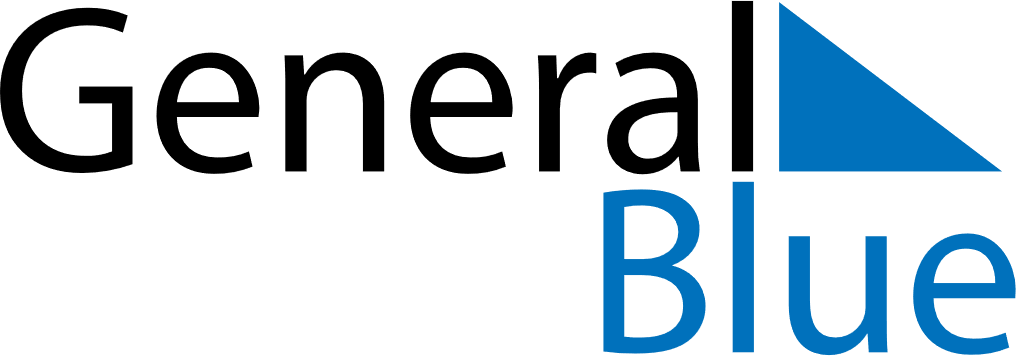 July 2025July 2025July 2025Isle of ManIsle of ManSundayMondayTuesdayWednesdayThursdayFridaySaturday12345Tynwald Day678910111213141516171819202122232425262728293031